かたつむり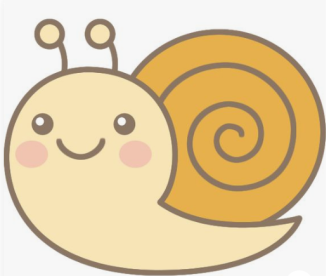 でんでんむしむし かたつむりおのあたまは どこにあるつのだせヤリだせ あたませでんでんむしむし かたつむりおのめだまは どこにある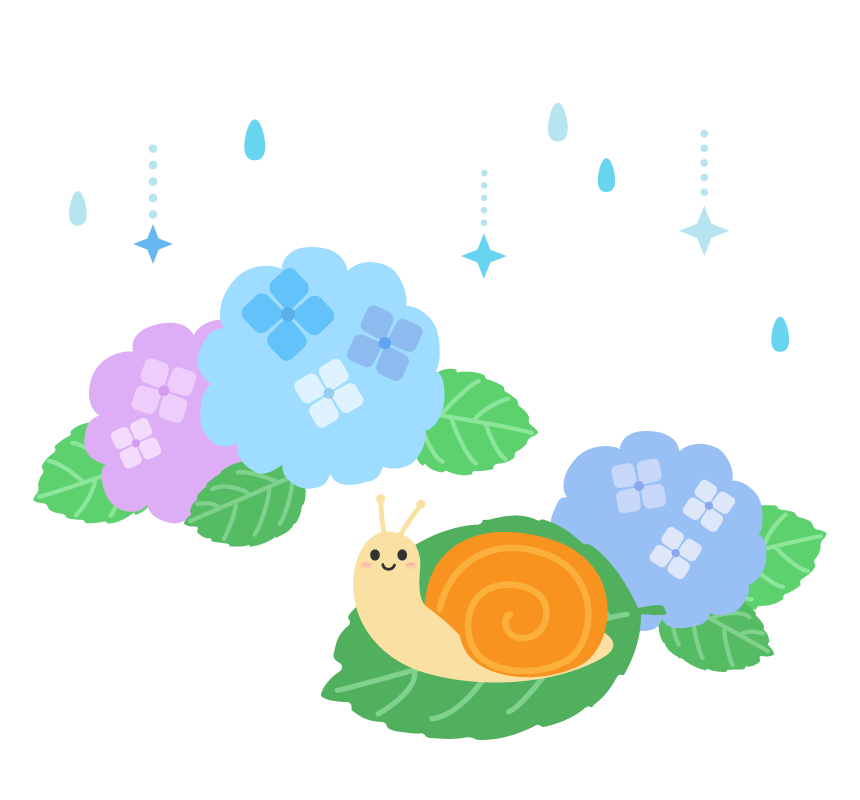 つのだせヤリだせ めだませ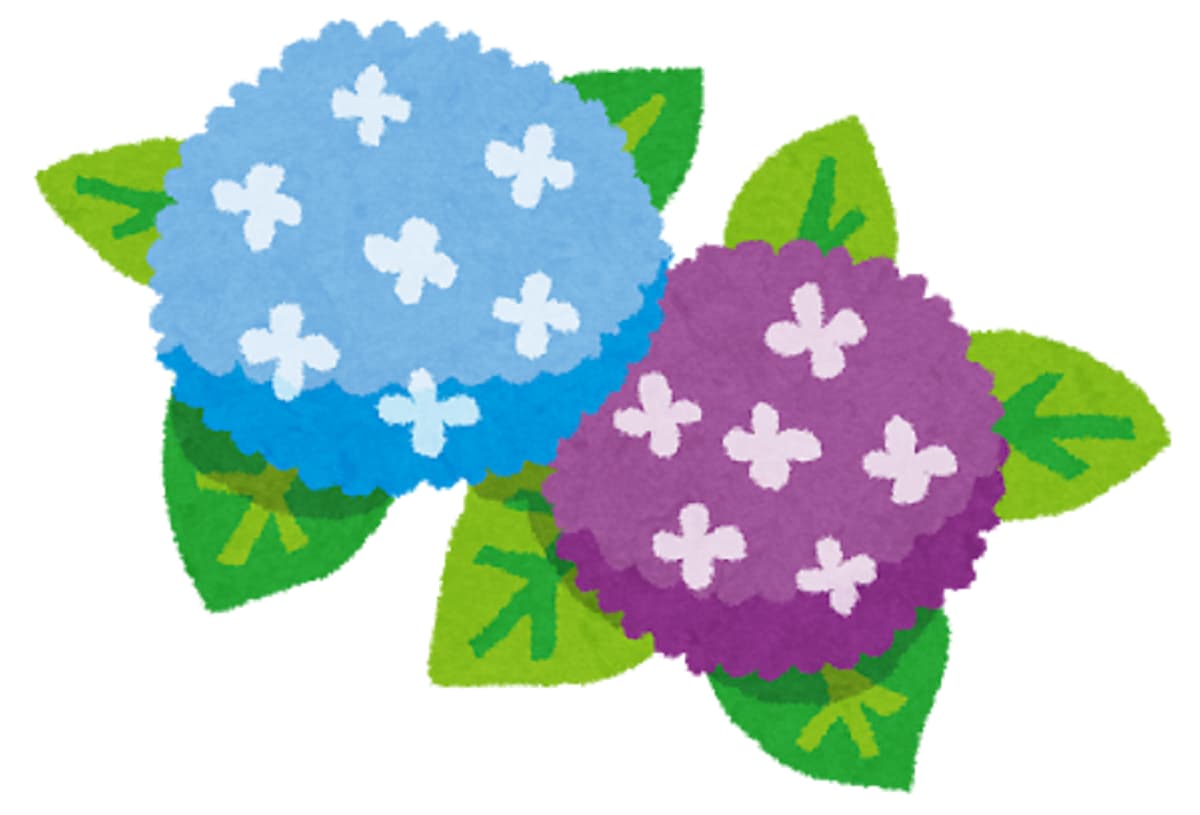 かたつむりんでんむしむし たつむ前のたまは こにあのだせヤリだせ あた出んでんむしむし たつむ前のだまは こにあのだせヤリだせ めだ出